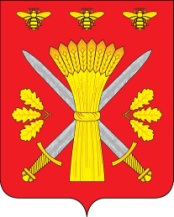 РОССИЙСКАЯ ФЕДЕРАЦИЯОРЛОВСКАЯ ОБЛАСТЬТРОСНЯНСКИЙ РАЙОННЫЙ СОВЕТ НАРОДНЫХ ДЕПУТАТОВРЕШЕНИЕот 30   мая  2014 года                                                                          № 282             с.ТроснаПринято на двадцать пятом заседании Троснянского районного Совета народных депутатов четвертого созываО внесении изменений и дополнений в решение Троснянского районного Совета народных депутатов от 07.06.2012 № 134 «Об утверждении Положения о порядке владения, пользования и распоряжения муниципальной собственностью Троснянского района»Руководствуясь Федеральным законом от 05.04.2013 № 44-ФЗ «О контрактной системе в сфере закупок товаров, работ, услуг для обеспечения государственных и муниципальных нужд», Федеральным законом от 21.12.2001 №178-ФЗ «О приватизации государственного и муниципального имущества», Приказом  Минэкономразвития РФ от 30.08.2011 № 424 «Об утверждении Порядка ведения органами местного самоуправления реестров муниципального имущества», постановлением Правительства Орловской области от 27.06.2013  № 210 «Об опубликовании сообщений, связанных с оборотом земель сельскохозяйственного назначения, в средствах массовой информации,  Троснянский районный Совет народных депутатов РЕШИЛ:1. Внести следующие изменения и дополнения в Положение о порядке владения, пользования и распоряжения муниципальной собственностью Троснянского района Орловской области, утвержденное решением Троснянского районного Совета народных депутатов от 07.06.2012 № 134:1.1. исключить п. 8.12.1. ;1.2. по всему тексту Положения заменить слова «в соответствии с Федеральным законом от  21 июля 2005 года № 94-ФЗ «О размещении заказов на поставки товаров, выполнение работ, оказание услуг для государственных и муниципальных нужд» на слова « в соответствии с Федеральным законом от  05.04.2013 № 44-ФЗ «О контрактной системе в сфере закупок товаров, работ, услуг для обеспечения государственных и муниципальных нужд»;1.3. в абзаце 5 ст. 17 Положения после слов «в газете» заменить слова «Орловская правда» на слова «Сельские зори»;1.4. заменить п.2.3.2. следующим содержанием:«п.2.3.2. В Реестре муниципальной собственности Троснянского района Орловской области учитываются:1) находящееся в муниципальной собственности  района недвижимое имущество (здание, строение, сооружение или объект незавершенного строительства, земельный участок, жилое, нежилое помещение или иной прочно связанный с землей объект, перемещение которого без соразмерного ущерба его назначению невозможно, либо иное имущество, отнесенное законом к недвижимости);2) находящееся в муниципальной собственности района движимое имущество, акции, доли (вклады) в уставном (складочном) капитале хозяйственного общества или товарищества либо иное не относящееся к недвижимости имущество, стоимость которого превышает размер, установленный решениями представительных органов соответствующих муниципальных образований, а также особо ценное движимое имущество, закрепленное за автономными и бюджетными муниципальными учреждениями и определенное в соответствии с Федеральным законом от 3 ноября . № 174-ФЗ «об автономных учреждениях»;3) муниципальные унитарные предприятия, муниципальные учреждения, хозяйственные общества, товарищества, акции, доли (вклады) в уставном (складочном) капитале которых принадлежат муниципальному образованию Троснянский район» Орловской области, иные юридические лица, учредителем (участником) которых является муниципальное образование.2. Настоящее решение вступает в силу со дня его обнародования.Председатель районного Совета                                                        Глава районанародных депутатов                             В. И. Миронов                                                       В. И. Миронов